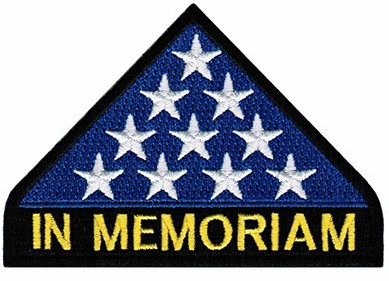         First  PlatoonRichard S. Brennan III

John R. Brownell

Kenton Keith Cecil

Jerry W. Fisher

Thomas A. Gilbride

Kirby L. Kirkland Jr.

Stanley L. Lapidow

Francis P. McLaughlin Jr.

John M. Richards




                  Second Platoon             Richard P. Coburn Jr

             Charles H. Cochran

             Michael E. Doggett

             James P. Greenlee

             David H. Heffner

             Paul W. Hogue

﻿           Robert A. Lawhon﻿
​
             William T. Morris

             James E. Sundstrom             Dale A. Wardlaw             Charles R. Ware